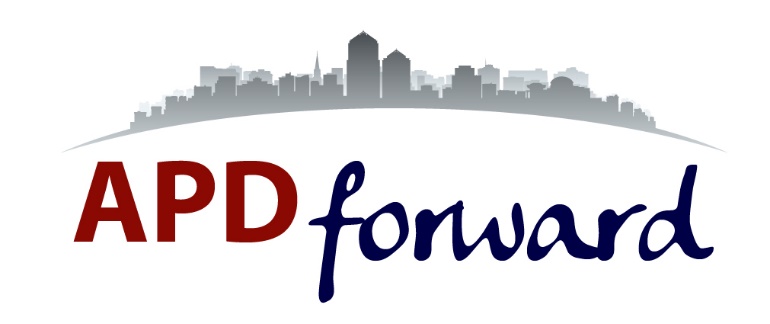 Mayor Keller:As the City of Albuquerque prepares to renegotiate the collective bargaining agreement with the Albuquerque Police Officers Association, we will have a rare opportunity to take meaningful action to address police violence in our community. That's why I'm calling on you to ensure that the new collective bargaining agreement includes critical provisions for better police accountability in Albuquerque.In the new collective bargaining agreement with the APOA, I urge you negotiate for the three following changes:Increase the time limit on investigations of police officers from 90 to 180 days

Section 20.1.16 of the CBA requires any administrative investigation of an officer to be completed within 90 days, subject to a possible extension of up to 30 days if approved by the Chief of Police. Both the Civilian Police Oversight Agency and the Independent Monitor overseeing APD’s consent decree with the U.S. Department of Justice have singled out this provision as a serious impediment to officer accountability, resulting in many complaints expiring because the clock runs out on their investigations. In the new CBA, we should insist on a 180-day limit on administrative investigations - the standard for most other police departments around the country.Release information about officer misconduct to Police Oversight Board

Section 20.1.10 severely limits the information that the Director of the Civilian Police Oversight Agency may share about investigations into officer misconduct with the Police Oversight Board (POB), even though the Board is charged with approving the findings of the Director and any training or disciplinary recommendations to be made to the Chief of Police. “The only information released to the Police Oversight Board, will consist of the alleged charges, disposition of the case (i.e. findings of sustained/non-sustained), and any discipline imposed.” The CBA even prohibits the POB from knowing the identity of the officer, preventing them from identifying officers who are repeat offenders.Don’t give officers unfair access to information

Although the POB is precluded from knowing the names of officers under investigation, no such courtesies are extended to complainants. Section 20.1.3 of the CBA requires that the identity of the charging officer, complainant or citizen making the charge be shared with the officer under investigation, if it is known. Complainants therefore must weigh the risks of possible retaliation before reporting misconduct. The new CBA should strike the provision giving officers unfair access to the complainants’ information.Negotiating for the inclusion of these three provisions in the CBA will demonstrate to the people of Albuquerque that your administration takes police accountability and public safety seriously. This is a critical moment in our history, and we’re counting on you to fight for us at the negotiating table this summer.Sincerely,Name:  Ana ZhouZip Code:  87102 Name:  Corinne FayZip Code:  87102 Name:  Rachel McHughZip Code:  87102 Name:  Rebecca SousaZip Code:  87102 Name:  Sean SolowiejZip Code:  87102 Name:  M LopezZip Code:  87102 Name:  Christine HannumZip Code:  87102 Name:  Alex FowlerZip Code:  87102 Name:  Gina NamkungZip Code:  87102 Name:  Grace BradenZip Code:  87102 Name:  Ashlee CarrascoZip Code:  87102 Name:  Sharon Marie, RNZip Code:  87102 Name:  Alia LubersZip Code:  87102 Name:  Suzy CharnasZip Code:  87102 Name:  Athena GordonZip Code:  87102 Name:  Natasha ParkerZip Code:  87102 Name:  Jane Hellesoe-HenonZip Code:  87102 Name:  Moises GonzalezZip Code:  87102 Name:  Abigail RoppZip Code:  87102 Name:  Samantha SchiowitzZip Code:  87102 Name:  Jula PollittZip Code:  87102 Name:  Jacob TopperZip Code:  87102 Name:  Kathryn ArndtZip Code:  87102 Name:  Tristan WallZip Code:  87102 Name:  Victor PerezZip Code:  87102 Name:  Curtis BillieZip Code:  87102 Name:  Paul CitrinZip Code:  87102 Name:  Sarah RaupaghZip Code:  87102 Name:  autumn riddleZip Code:  87102 Name:  kristin thomasZip Code:  87102 Name:  Nelle PickarZip Code:  87102 Name:  Sarah LouderboughZip Code:  87102 Name:  Adeo RoseZip Code:  87102 Name:  Doug SimonZip Code:  87102 Name:  Felicia BarosZip Code:  87102 Name:  Loretta Naranjo LopezZip Code:  87102 Name:  Stephen TaylorZip Code:  87102 Name:  Miel WewerkaZip Code:  87102 Name:  Zoë PringleZip Code:  87102 Name:  Barbara GrothusZip Code:  87102 Name:  Kay MonacoZip Code:  87102 Name:  Richard WinterbottomZip Code:  87102 Name:  Raphael LobatoZip Code:  87102 Name:  ALAN WAGMANZip Code:  87102 Name:  Charles EstyZip Code:  87102 Name:  Charles KnoblauchZip Code:  87102 Name:  Sage HarringtonZip Code:  87102 Name:  Susanne KnoblauchZip Code:  87102 Name:  Clayton RabournZip Code:  87102 Name:  Samantha NagelZip Code:  87102 Name:  Felice GarciaZip Code:  87102 Name:  Katy SheridanZip Code:  87102 Name:  Madison SprattoZip Code:  87102 Name:  Amber JonesZip Code:  87102 Name:  Candice CordovaZip Code:  87102 Name:  Jennifer SchoenholzerZip Code:  87102 Name:  Lloyd ThrapZip Code:  87102 Name:  Mateo TafoyaZip Code:  87102 Name:  Lorilynn ViolantaZip Code:  87102 Name:  Rebecca GrinerZip Code:  87102 Name:  Harriet LindenbergZip Code:  87102 Name:  Erin LealZip Code:  87102 Name:  Rita NewportZip Code:  87102 Name:  Roxanne AllenZip Code:  87102 Name:  Viviette HuntZip Code:  87102 Name:  Nancy KilpatrickZip Code:  87102 Name:  Nancy RoopeZip Code:  87102 Name:  Marcy MatasickZip Code:  87102 Name:  Ashlee CarrascoZip Code:  87102 Name:  Cory LeeZip Code:  87102 Name:  Kara StilesZip Code:  87102 Name:  Tamara RighettiniZip Code:  87102 Name:  Winifred DevlinZip Code:  87102 Name:  Elisabeth PriceZip Code:  87102 Name:  Maria GustinZip Code:  87102 Name:  Benjamin EaglinZip Code:  87102 Name:  Maeve HillZip Code:  87102 Name:  Lee LovingZip Code:  87103 Name:  Parrish CollinsZip Code:  87103 Name:  Debra WallaceZip Code:  87104 Name:  Regina GriegoZip Code:  87104 Name:  Elisabeth HorstZip Code:  87104 Name:  ONEILL BLACKER-HANSONZip Code:  87104 Name:  Reilley JenksZip Code:  87104 Name:  Kalisha WeidemannZip Code:  87104 Name:  Martha SomervilleZip Code:  87104 Name:  Sylvia HubertZip Code:  87104 Name:  Tamara SaimonsZip Code:  87104 Name:  matthew FuemmelerZip Code:  87104 Name:  Susan SelbinZip Code:  87104 Name:  Rachael DaltoZip Code:  87104 Name:  Catherine Minter MinterZip Code:  87104 Name:  Soni Buda-ThornburghZip Code:  87104 Name:  Nancy BowenZip Code:  87104 Name:  Shelley WaldenZip Code:  87104 Name:  James TaylorZip Code:  87104 Name:  Ona PorterZip Code:  87104 Name:  ilse gayZip Code:  87104 Name:  Susan FeilZip Code:  87104 Name:  Miriam RandZip Code:  87104 Name:  ada rippbergerZip Code:  87104 Name:  Bradley ChapmanZip Code:  87104 Name:  Ann AbramsZip Code:  87104 Name:  Beth OneallZip Code:  87104 Name:  Melodie D'AmourZip Code:  87104 Name:  Enrico Del FrateZip Code:  87104 Name:  Min KantrowitzZip Code:  87104 Name:  Lindsay CutlerZip Code:  87104 Name:  Magdalena DifaniZip Code:  87104 Name:  Annathea ElliottZip Code:  87104 Name:  Marianne DickinsonZip Code:  87104 Name:  Flora LuceroZip Code:  87104 Name:  Janice HartZip Code:  87104 Name:  Susan Allison-HatchZip Code:  87104 Name:  Jane GordonZip Code:  87104 Name:  Theresa DuncanZip Code:  87104 Name:  Dimian DiSantiZip Code:  87104 Name:  Christophe ChrissosZip Code:  87104 Name:  Judy WykoffZip Code:  87104 Name:  Rica MaestasZip Code:  87104 Name:  Aja BrooksZip Code:  87104 Name:  John elligZip Code:  87104 Name:  Annie ElliottZip Code:  87104 Name:  Susan McKinstryZip Code:  87104 Name:  Julie KutzZip Code:  87104 Name:  Lora LuceroZip Code:  87104 Name:  Susan SchuurmanZip Code:  87104 Name:  Renee WoltersZip Code:  87104 Name:  Roger JerabekZip Code:  87104 Name:  Adriana VillarZip Code:  87104 Name:  Myra ArmstrongZip Code:  87104 Name:  Patricia BartelsZip Code:  87104 Name:  Corrine BanderaZip Code:  87104 Name:  Andrea ScottZip Code:  87104 Name:  Maxine PaulZip Code:  87104 Name:  Lee LaneyZip Code:  87104 Name:  Megan LeschakZip Code:  87104 Name:  Francie BuckZip Code:  87104 Name:  Tomas SánchezZip Code:  87104 Name:  Amrit Mantar KhalsaZip Code:  87104 Name:  Santana AvilaZip Code:  87104 Name:  David LopezZip Code:  87104 Name:  Marcia Unnever`Zip Code:  87104 Name:  Barbara TrujilloZip Code:  87104 Name:  CRISTIAN CRUZZip Code:  87104 Name:  Rachael MaestasZip Code:  87104 Name:  Linda McAlisterZip Code:  87104 Name:  Emma KahnZip Code:  87104 Name:  Michael BackusZip Code:  87104 Name:  Leo ReyesZip Code:  87104 Name:  jess kurlandZip Code:  87104 Name:  Brenda ProffittZip Code:  87104 Name:  Farinaz KhanZip Code:  87104 Name:  Sally SchwartzZip Code:  87104 Name:  Sheila ter BruggenZip Code:  87104 Name:  Annie BoudreauZip Code:  87104 Name:  Carolyn CurtisZip Code:  87105 Name:  Athena La RouxZip Code:  87105 Name:  Angelica LoyaZip Code:  87105 Name:  Linda LillowZip Code:  87105 Name:  Melissa AbrytsZip Code:  87105 Name:  Christi LynneZip Code:  87105 Name:  John CriswellZip Code:  87105 Name:  Ruth penaZip Code:  87105 Name:  Melina KingZip Code:  87105 Name:  Susan CrandallZip Code:  87105 Name:  Deborah KlausZip Code:  87105 Name:  Linda PriceZip Code:  87105 Name:  Phyllis ThakisZip Code:  87105 Name:  Eva ZafaranoZip Code:  87105 Name:  Don ZeiglerZip Code:  87105 Name:  Charlotte SpakZip Code:  87105 Name:  Cathy BegayZip Code:  87105 Name:  Virginia NecocheaZip Code:  87105 Name:  Sandra RaganZip Code:  87105 Name:  James MooreZip Code:  87105 Name:  Deborah KlausZip Code:  87105 Name:  Juan CertainZip Code:  87105 Name:  Raven Otero-SymphonyZip Code:  87105 Name:  Concepcion MorenoZip Code:  87105 Name:  Jack KramerZip Code:  87105 Name:  Raven Otero-SymphonyZip Code:  87105 Name:  Jessie YoungZip Code:  87105 Name:  hawthorn bolgerZip Code:  87105 Name:  Paul HaidleZip Code:  87105 Name:  Marla PainterZip Code:  87105 Name:  Ileea JaramilloZip Code:  87105 Name:  Skylar ShaferZip Code:  87105 Name:  Jorge GarciaZip Code:  87105 Name:  Manon CoteZip Code:  87105 Name:  Alan MarksZip Code:  87105 Name:  Beth Moore LoveZip Code:  87105 Name:  Scott KrichauZip Code:  87105 Name:  Anthony Hernandez MontalvoZip Code:  87105 Name:  Jorge GarciaZip Code:  87105 Name:  Donald ConklinZip Code:  87105 Name:  Ethan AdlerZip Code:  87105 Name:  Richard RigerZip Code:  87105 Name:  nancy akersZip Code:  87105 Name:  Matt KowalZip Code:  87105 Name:  Jean AndersonZip Code:  87105 Name:  Gordon Parker IIIZip Code:  87105 Name:  Ana JurissonZip Code:  87105 Name:  Rosa ZamoraZip Code:  87105 Name:  Maya FernandezZip Code:  87105 Name:  Katherine WatsonZip Code:  87105 Name:  Rebecca DavisZip Code:  87105 Name:  Carol HobartZip Code:  87106 Name:  Lyndsay TraderZip Code:  87106 Name:  Kristine SuozziZip Code:  87106 Name:  Richard HarrisZip Code:  87106 Name:  Sofia EmbidZip Code:  87106 Name:  Elisa CibilsZip Code:  87106 Name:  Julia ShaverZip Code:  87106 Name:  William IshamZip Code:  87106 Name:  John HighZip Code:  87106 Name:  Lucrecia JaramilloZip Code:  87106 Name:  Marie O'MearaZip Code:  87106 Name:  Rene ArangoZip Code:  87106 Name:  Nikhil Lucas KamatZip Code:  87106 Name:  Jacques ChouinardZip Code:  87106 Name:  Nicolette KurtzZip Code:  87106 Name:  Summers KalishmanZip Code:  87106 Name:  Adrian CarverZip Code:  87106 Name:  Juliette CunicoZip Code:  87106 Name:  Susan QueenZip Code:  87106 Name:  Edna CasmanZip Code:  87106 Name:  Elena RubinfeldZip Code:  87106 Name:  Reyna RiveraZip Code:  87106 Name:  Anjali TanejaZip Code:  87106 Name:  penny hollandZip Code:  87106 Name:  Javier AcevesZip Code:  87106 Name:  Norty KalishmanZip Code:  87106 Name:  Rowan StanlandZip Code:  87106 Name:  Valerie HillisZip Code:  87106 Name:  Robert AndersonZip Code:  87106 Name:  Mason BriggsZip Code:  87106 Name:  Adriann BarboaZip Code:  87106 Name:  Jim CodyZip Code:  87106 Name:  Julia KnightZip Code:  87106 Name:  Robert MammoserZip Code:  87106 Name:  BARBARA BYERSZip Code:  87106 Name:  Nicolette GarciaZip Code:  87106 Name:  Eileen EmbidZip Code:  87106 Name:  Manuel RettingerZip Code:  87106 Name:  Jaimee BensonZip Code:  87106 Name:  Judy bierbaumZip Code:  87106 Name:  Valeria WebbZip Code:  87106 Name:  Joni YoungZip Code:  87106 Name:  Charles WestmarkZip Code:  87106 Name:  lynne sandsZip Code:  87106 Name:  Rachel Swanteson-FranzZip Code:  87106 Name:  Jennifer Van OsdelZip Code:  87106 Name:  Cheyenne DelormeZip Code:  87106 Name:  Micah GlidewellZip Code:  87106 Name:  Daniel HallZip Code:  87106 Name:  Rachel BiggsZip Code:  87106 Name:  Amanda HernandezZip Code:  87106 Name:  Mary SnyderZip Code:  87106 Name:  Christopher LinvilleZip Code:  87106 Name:  Robert GreathouseZip Code:  87106 Name:  James CookeZip Code:  87106 Name:  Emmaly WiederholtZip Code:  87106 Name:  Elizabeth ElderZip Code:  87106 Name:  Glen KappyZip Code:  87106 Name:  Caryn WagnerZip Code:  87106 Name:  charlotte armsterZip Code:  87106 Name:  John Baca-SaavedraZip Code:  87106 Name:  Melanie StambaughZip Code:  87106 Name:  Diane McCashZip Code:  87106 Name:  Chilton GregoryZip Code:  87106 Name:  Ekaterina AdamsZip Code:  87106 Name:  Hafiz YarZip Code:  87106 Name:  Ryan SishcZip Code:  87106 Name:  Ruth RuschZip Code:  87106 Name:  Heather HustonZip Code:  87106 Name:  Alyssa FranklinZip Code:  87106 Name:  Heather McGuireZip Code:  87106 Name:  Logan kephartZip Code:  87106 Name:  Love HerryZip Code:  87106 Name:  Hernan GoniZip Code:  87106 Name:  Craig CastroZip Code:  87106 Name:  Barron jonesZip Code:  87106 Name:  Ella DoornbosZip Code:  87106 Name:  Emma StahlZip Code:  87106 Name:  Alex KrollZip Code:  87106 Name:  Symmes CannonZip Code:  87106 Name:  Micah McCoyZip Code:  87106 Name:  Patricia Browne HirschlZip Code:  87106 Name:  Ezra MeierZip Code:  87106 Name:  Alexa WheelerZip Code:  87106 Name:  Don HydeZip Code:  87106 Name:  Calla Wilson-TraismanZip Code:  87106 Name:  Sarah GallegosZip Code:  87106 Name:  Angelica OrtegaZip Code:  87106 Name:  Susan TorresZip Code:  87106 Name:  Lilith ClarkZip Code:  87106 Name:  David SamuelZip Code:  87106 Name:  Danny KesnerZip Code:  87106 Name:  Cindy MarrsZip Code:  87106 Name:  Shyanne MartinezZip Code:  87106 Name:  Brynn McCabe-KellyZip Code:  87106 Name:  Aoife ShortZip Code:  87106 Name:  Saskia BaumanZip Code:  87106 Name:  Elizabeth WithnallZip Code:  87106 Name:  Cade ArninkZip Code:  87106 Name:  David RogersZip Code:  87106 Name:  Anna JenkinsZip Code:  87106 Name:  Lena ChavezZip Code:  87106 Name:  Jim MaceyZip Code:  87106 Name:  Savannah HooverZip Code:  87106 Name:  Dharma KhalsaZip Code:  87106 Name:  Elizabeth MullaneyZip Code:  87106 Name:  John SalamackZip Code:  87106 Name:  Scott GriffinZip Code:  87106 Name:  Elane SchwartzZip Code:  87106 Name:  Katherine Knauber-FerriegelZip Code:  87106 Name:  Walden ShankZip Code:  87106 Name:  Sharret RoseZip Code:  87106 Name:  Joanna de KeyserZip Code:  87106 Name:  Katherine WhitesideZip Code:  87106 Name:  Kristin LeveZip Code:  87106 Name:  Louise BernierZip Code:  87106 Name:  Deborah RadcliffeZip Code:  87106 Name:  Eric KnowlsonZip Code:  87106 Name:  Andrew MillerZip Code:  87106 Name:  Carl SchenckZip Code:  87106 Name:  Sophie RaneZip Code:  87106 Name:  Cory McBrideZip Code:  87106 Name:  Brian Yardman-FrankZip Code:  87106 Name:  iris keltzZip Code:  87106 Name:  Meta HirschlZip Code:  87106 Name:  Stasia RuskieZip Code:  87106 Name:  Sandra PennZip Code:  87106 Name:  Marissa BaslerZip Code:  87106 Name:  maysie kilgoreZip Code:  87106 Name:  Nancy BacaZip Code:  87106 Name:  Kayla PotterZip Code:  87106 Name:  Rick RowanZip Code:  87106 Name:  Alicia Ubeda HarveyZip Code:  87106 Name:  stephen polandZip Code:  87106 Name:  Roz GibelZip Code:  87106 Name:  Lynne BrennanZip Code:  87106 Name:  Carol BensonZip Code:  87106 Name:  Linda FullerZip Code:  87106 Name:  Angela M RobbinsZip Code:  87106 Name:  Peter SimonsonZip Code:  87106 Name:  Jody Neal-PostZip Code:  87106 Name:  Susan MinterZip Code:  87106 Name:  Linda HillZip Code:  87106 Name:  Liz McMasterZip Code:  87106 Name:  Elizabeth CrigerZip Code:  87106 Name:  Melinda SmithZip Code:  87107 Name:  Beth MorrusZip Code:  87107 Name:  Beth MorrusZip Code:  87107 Name:  Irene FertikZip Code:  87107 Name:  Katherine AbrahamZip Code:  87107 Name:  Paula PennellZip Code:  87107 Name:  W Terry DavisZip Code:  87107 Name:  Berry IvesZip Code:  87107 Name:  Loretta ShiverZip Code:  87107 Name:  Sandra AdondakisZip Code:  87107 Name:  David MorrisonZip Code:  87107 Name:  Kathyern MartinezZip Code:  87107 Name:  Linda BarnesZip Code:  87107 Name:  Gregory TitusZip Code:  87107 Name:  Jordan VelasquezZip Code:  87107 Name:  Cara McCullochZip Code:  87107 Name:  Landra WhiteZip Code:  87107 Name:  Louella FarrellZip Code:  87107 Name:  Joseph PratZip Code:  87107 Name:  Judith RosensteinZip Code:  87107 Name:  Mary PalmerZip Code:  87107 Name:  Teresa StorchZip Code:  87107 Name:  Marit TullyZip Code:  87107 Name:  Amy MalickZip Code:  87107 Name:  Beth BrownellZip Code:  87107 Name:  Andrea MasonZip Code:  87107 Name:  carol chamberlandZip Code:  87107 Name:  Emily MaturoZip Code:  87107 Name:  Bert GoodrichZip Code:  87107 Name:  Tom KilbourneZip Code:  87107 Name:  Maura LewieckiZip Code:  87107 Name:  Gary TibbettsZip Code:  87107 Name:  Jan JohnsonZip Code:  87107 Name:  Christina MarisZip Code:  87107 Name:  Joyce Carlson-LeavitZip Code:  87107 Name:  Carli RomeroZip Code:  87107 Name:  Sarah BiondiZip Code:  87107 Name:  Lisa JacobsZip Code:  87107 Name:  Umme HoqueZip Code:  87107 Name:  Susan GoodanZip Code:  87107 Name:  Nicola BaptisteZip Code:  87107 Name:  Jackie SelfridgeZip Code:  87107 Name:  Marissa JuarezZip Code:  87107 Name:  Victoria DeMerssemanZip Code:  87107 Name:  Sofia SchuylerZip Code:  87107 Name:  Maya MontoyaZip Code:  87107 Name:  Bylliejo KelleyZip Code:  87107 Name:  Suzanne LeavittZip Code:  87107 Name:  Jeff ReinZip Code:  87107 Name:  Karen PartlowZip Code:  87107 Name:  Lois MeyerZip Code:  87107 Name:  Ezra DureeZip Code:  87107 Name:  James MasonZip Code:  87107 Name:  Roslyn BlockZip Code:  87107 Name:  Nina WallersteinZip Code:  87107 Name:  Rachel ConineZip Code:  87107 Name:  Cecily ColbertZip Code:  87107 Name:  Paula EastwoodZip Code:  87107 Name:  T.S. O'SullivanZip Code:  87107 Name:  Melanie WeidnerZip Code:  87107 Name:  Denise WheelerZip Code:  87107 Name:  VALERIE BergZip Code:  87107 Name:  Larry RatliffZip Code:  87107 Name:  Charles McCormackZip Code:  87107 Name:  William CaetanoZip Code:  87107 Name:  Evan WoodwardZip Code:  87107 Name:  Maia WynnZip Code:  87107 Name:  Sally BergenZip Code:  87107 Name:  Joan RobinsZip Code:  87107 Name:  Risa BensonZip Code:  87107 Name:  Martin LivgrenZip Code:  87107 Name:  Gale MichelZip Code:  87107 Name:  Stephen SmithZip Code:  87107 Name:  Sue JoinerZip Code:  87107 Name:  Cheryl GoodingZip Code:  87107 Name:  Kristin HZip Code:  87107 Name:  Nancy PopeZip Code:  87107 Name:  Betsey SwanZip Code:  87107 Name:  jackie niccoliZip Code:  87107 Name:  Bettina AtenZip Code:  87107 Name:  Andrew StoneZip Code:  87107 Name:  Rapture GoldsmithZip Code:  87107 Name:  Tracy JordanZip Code:  87107 Name:  Pam WilsonZip Code:  87107 Name:  Kathleen OMalleyZip Code:  87107 Name:  olga EatonZip Code:  87107 Name:  Cheryl LandgrenZip Code:  87107 Name:  Mary CurtisZip Code:  87108 Name:  Mikki AronoffZip Code:  87108 Name:  Tiffany McCreeZip Code:  87108 Name:  Judith BeeryZip Code:  87108 Name:  Jonathan MackZip Code:  87108 Name:  Linda WilliamsZip Code:  87108 Name:  Ryan HaackZip Code:  87108 Name:  Dawn ShoresZip Code:  87108 Name:  Susannah DavenportZip Code:  87108 Name:  Bevin MoonZip Code:  87108 Name:  William SpragueZip Code:  87108 Name:  Wendy WymanZip Code:  87108 Name:  Rita RachkowskiZip Code:  87108 Name:  Andrew AbateZip Code:  87108 Name:  Lucius DionysusZip Code:  87108 Name:  Peggy WellsZip Code:  87108 Name:  Maria DrakeZip Code:  87108 Name:  Matthew GagneZip Code:  87108 Name:  Judi SvihlaZip Code:  87108 Name:  Debbie PurdyZip Code:  87108 Name:  Katrina JacobZip Code:  87108 Name:  Beth KaimowitzZip Code:  87108 Name:  Teresa EsguerraZip Code:  87108 Name:  Elene GuschZip Code:  87108 Name:  Margaret RobertsZip Code:  87108 Name:  Robert GuschZip Code:  87108 Name:  Amanda GrahamZip Code:  87108 Name:  Hilary KleinZip Code:  87108 Name:  James GingerichZip Code:  87108 Name:  Joseph DielZip Code:  87108 Name:  joel lorimerZip Code:  87108 Name:  Suzan DavisZip Code:  87108 Name:  Joan LukeZip Code:  87108 Name:  diahndra grillZip Code:  87108 Name:  Jeanna StephenZip Code:  87108 Name:  Kenya PaleyZip Code:  87108 Name:  Jim & Nancy GivensZip Code:  87108 Name:  Wendy CrozierZip Code:  87108 Name:  Dante OlivasZip Code:  87108 Name:  Sally BeersZip Code:  87108 Name:  Mary CooleyZip Code:  87108 Name:  Mera WolfZip Code:  87108 Name:  Gabriel OrtizZip Code:  87108 Name:  Bert UmlandZip Code:  87108 Name:  Juan OrtegaZip Code:  87108 Name:  Christina GallasZip Code:  87108 Name:  Henrietta BauerZip Code:  87108 Name:  Brandilyn FaganZip Code:  87108 Name:  Sovereign HagerZip Code:  87108 Name:  Sarah PlaZip Code:  87108 Name:  Carol SpizmanZip Code:  87108 Name:  Nancy ZastudilZip Code:  87108 Name:  Christopher RamirezZip Code:  87108 Name:  Nicole Van DuynZip Code:  87108 Name:  Terry TZip Code:  87108 Name:  Bailey DyeZip Code:  87108 Name:  Alexandria BazanZip Code:  87108 Name:  Adelina GomezZip Code:  87108 Name:  Scott CameronZip Code:  87108 Name:  Anastasia SmithZip Code:  87108 Name:  Abigail GranathZip Code:  87108 Name:  Kelly JZip Code:  87108 Name:  Lauren McAuleyZip Code:  87108 Name:  Tony CZip Code:  87108 Name:  Heidi PollardZip Code:  87108 Name:  Camila SelujaZip Code:  87108 Name:  Quinn HollerbachZip Code:  87108 Name:  Mel RibasZip Code:  87108 Name:  Maureen MurphyZip Code:  87108 Name:  George WagonerZip Code:  87108 Name:  Eric SchulerZip Code:  87108 Name:  Kim SeidlerZip Code:  87108 Name:  Kathleen BurkeZip Code:  87108 Name:  Jason WilbyZip Code:  87108 Name:  Catherine HeyneZip Code:  87108 Name:  Mama ZeighZip Code:  87108 Name:  Augustina WearZip Code:  87108 Name:  Jessica BennettZip Code:  87108 Name:  Kim LarrichioZip Code:  87108 Name:  Kisa FanaZip Code:  87108 Name:  Roger KulpZip Code:  87108 Name:  Sam KolmanZip Code:  87108 Name:  Charles R ShellyZip Code:  87108 Name:  e k hernandezZip Code:  87108 Name:  Dorothy MunaZip Code:  87108 Name:  Roke MunaZip Code:  87108 Name:  Anne CallaghanZip Code:  87108 Name:  Martha KetelleZip Code:  87108 Name:  Susan TredwayZip Code:  87108 Name:  Roque MunaZip Code:  87108 Name:  Ronald StauberZip Code:  87108 Name:  Ericka SileskyZip Code:  87108 Name:  Joan WeissmanZip Code:  87108 Name:  Barbara McGuireZip Code:  87108 Name:  Johnny MinellaZip Code:  87108 Name:  Joanne McCloskeyZip Code:  87108 Name:  Sally-Alice ThompsonZip Code:  87108 Name:  Vera WZip Code:  87108 Name:  LeighAnn BabelZip Code:  87108 Name:  Marilyn StoopsZip Code:  87108 Name:  Charles LeeZip Code:  87108 Name:  Marie FZip Code:  87108 Name:  Trisch Van SciverZip Code:  87108 Name:  Frances CangialosiZip Code:  87108 Name:  MAGGIE LEONARDZip Code:  87108 Name:  Tangenikka TerrellZip Code:  87108 Name:  Marian OrtegaZip Code:  87108 Name:  Ilse BielZip Code:  87108 Name:  Eiichi FukushimaZip Code:  87108 Name:  Lacey Daniell-MillerMillerZip Code:  87108 Name:  Priscilla RemkeZip Code:  87108 Name:  Roxanne MartinezZip Code:  87108 Name:  Manjeet TangriZip Code:  87108 Name:  David StoutZip Code:  87108 Name:  Martha NovakZip Code:  87108 Name:  Nancy RomeroZip Code:  87108 Name:  Dale PeaseZip Code:  87108 Name:  Rose SchiowitzZip Code:  87108 Name:  Severiano RamirezZip Code:  87109 Name:  Elaine KellyZip Code:  87109 Name:  Dean ZantowZip Code:  87109 Name:  gloria jettZip Code:  87109 Name:  A CharleyZip Code:  87109 Name:  Mary DrabbsZip Code:  87109 Name:  Nell BurrusZip Code:  87109 Name:  Veronica ChavezZip Code:  87109 Name:  Loyola RankinZip Code:  87109 Name:  Nina RigaZip Code:  87109 Name:  Helene FellenZip Code:  87109 Name:  Barbara BaconZip Code:  87109 Name:  Cari KerkhoffZip Code:  87109 Name:  Darci WhiteZip Code:  87109 Name:  Teresa StoddatdZip Code:  87109 Name:  Barbara JaramilloZip Code:  87109 Name:  Prudence PageZip Code:  87109 Name:  Dayton SchoenZip Code:  87109 Name:  Molly EricksonZip Code:  87109 Name:  Hayley SilvaZip Code:  87109 Name:  Kevin MackenZip Code:  87109 Name:  Susan BrakeZip Code:  87109 Name:  Andrea GarciaZip Code:  87109 Name:  Maurice mackeyZip Code:  87109 Name:  DAVID HUNTERZip Code:  87109 Name:  Brittany MarkwardZip Code:  87109 Name:  Ernest RabeZip Code:  87109 Name:  Jennifer Krohn-BourgeoisZip Code:  87109 Name:  Drew JacobsonZip Code:  87109 Name:  Addison KeyZip Code:  87109 Name:  Santi PrenticeZip Code:  87109 Name:  Georgena FeliciaZip Code:  87109 Name:  Honey SundayZip Code:  87109 Name:  Miya King-FlahertyZip Code:  87109 Name:  eliza lindeZip Code:  87109 Name:  Herbert HoffmanZip Code:  87109 Name:  Carol Tucker TreleaseZip Code:  87109 Name:  Allen MilkZip Code:  87109 Name:  Keith LangermanZip Code:  87109 Name:  Janice BothwellZip Code:  87109 Name:  Chuck AnthonyZip Code:  87109 Name:  James DeiningerZip Code:  87109 Name:  Andrew YeZip Code:  87109 Name:  Emily MooreZip Code:  87109 Name:  Ryan CrackelZip Code:  87109 Name:  Gloria SharpZip Code:  87109 Name:  Claire SchmeltzerZip Code:  87109 Name:  Scotti RombergZip Code:  87109 Name:  William OrrZip Code:  87109 Name:  Virginia MyersZip Code:  87109 Name:  Walter EbelZip Code:  87109 Name:  Donna McKeownZip Code:  87109 Name:  Christina WrightZip Code:  87109 Name:  Dawn CzapskiZip Code:  87109 Name:  Penny Dever-ReynoldsZip Code:  87109 Name:  John RojasZip Code:  87110 Name:  Eva Lipton-OrmandZip Code:  87110 Name:  B ShapiroZip Code:  87110 Name:  Terri KurtzZip Code:  87110 Name:  Sarah HydeZip Code:  87110 Name:  Kimberly GaudermanZip Code:  87110 Name:  Rob NashZip Code:  87110 Name:  Sheila TowleZip Code:  87110 Name:  Robert AubreyZip Code:  87110 Name:  Anastacia RomeroZip Code:  87110 Name:  Teresa PortoneZip Code:  87110 Name:  Christina ValentineZip Code:  87110 Name:  Sayrah NamasteZip Code:  87110 Name:  Verla WiseZip Code:  87110 Name:  Diane WesnerZip Code:  87110 Name:  Kaya PerceZip Code:  87110 Name:  Terry WarkentineZip Code:  87110 Name:  Tiska BlankenshipZip Code:  87110 Name:  Paul OostenbrugZip Code:  87110 Name:  Patricia BonillaZip Code:  87110 Name:  Guadalupe GallegosZip Code:  87110 Name:  Chaia RossZip Code:  87110 Name:  Mark FerriegelZip Code:  87110 Name:  Catherine TowneZip Code:  87110 Name:  Sara JohnsoZip Code:  87110 Name:  Stephanie AlburyZip Code:  87110 Name:  Robin StillwellZip Code:  87110 Name:  Maurice AlvarezZip Code:  87110 Name:  Susan PageZip Code:  87110 Name:  Chris BriggsZip Code:  87110 Name:  Marsha SimonsonZip Code:  87110 Name:  Carol KainZip Code:  87110 Name:  Stacie OrtizZip Code:  87110 Name:  Erin TaricaZip Code:  87110 Name:  Melissa MooreZip Code:  87110 Name:  Lee Ann LloydZip Code:  87110 Name:  Maria WilliamsZip Code:  87110 Name:  Kali LevsenZip Code:  87110 Name:  Michelle MartinezZip Code:  87110 Name:  Michele DicubellisZip Code:  87110 Name:  Bryna MilliganZip Code:  87110 Name:  Duncan McGregorZip Code:  87110 Name:  Gloria CarolZip Code:  87110 Name:  David Nelson-HookerZip Code:  87110 Name:  Sara WoffordZip Code:  87110 Name:  Alice BrasfieldZip Code:  87110 Name:  Ryan WoodwardZip Code:  87110 Name:  Caitlin HeinZip Code:  87110 Name:  Justin KammZip Code:  87110 Name:  Bob SugarZip Code:  87110 Name:  Tracey FedorZip Code:  87110 Name:  Kristina SowarZip Code:  87110 Name:  Courtnee BennettZip Code:  87110 Name:  Stephan SachsZip Code:  87110 Name:  April ChambreauZip Code:  87110 Name:  Nancy HiltonZip Code:  87110 Name:  Jolianna SchultzZip Code:  87110 Name:  William ChambreauZip Code:  87110 Name:  Melissa MooreZip Code:  87110 Name:  Paul ServizioZip Code:  87110 Name:  Paul ServizioZip Code:  87110 Name:  Mary L De Luca MDZip Code:  87110 Name:  Ron HermanZip Code:  87110 Name:  Melissa McLambZip Code:  87110 Name:  Wendy WigginsZip Code:  87110 Name:  Sophia Carvlin-MillerZip Code:  87110 Name:  Maureen SmallZip Code:  87110 Name:  madee williamsZip Code:  87110 Name:  Shari WeinsteinZip Code:  87110 Name:  Adrien LawyerZip Code:  87110 Name:  Maggie GeorgeZip Code:  87110 Name:  Jackie CroninZip Code:  87110 Name:  Adrienne SalingerZip Code:  87110 Name:  Ella Joan FenoglioZip Code:  87110 Name:  Monica SalazarZip Code:  87110 Name:  Holly MeyerZip Code:  87110 Name:  Michelle MartinezZip Code:  87110 Name:  Neil RiserZip Code:  87110 Name:  Anne GonzalesZip Code:  87110 Name:  Tina KacheleZip Code:  87110 Name:  Mirle HernandezZip Code:  87110 Name:  Louisa DoranZip Code:  87110 Name:  Victoria SmithZip Code:  87110 Name:  Greg FuessZip Code:  87110 Name:  Susan JundaZip Code:  87110 Name:  Larry RinehartZip Code:  87110 Name:  Rebecca NealZip Code:  87110 Name:  John BrockmannZip Code:  87110 Name:  Christian FernandezZip Code:  87110 Name:  Matthew TuttleZip Code:  87110 Name:  Mary HigginsZip Code:  87110 Name:  Seth SmithZip Code:  87110 Name:  Sayrah NamasteZip Code:  87110 Name:  Karl DeubleZip Code:  87110 Name:  Abby NielsenZip Code:  87110 Name:  Andrea SalasZip Code:  87110 Name:  Maureen WrightZip Code:  87110 Name:  Annie LopezZip Code:  87110 Name:  cleo cumminsZip Code:  87110 Name:  Tony GreinerZip Code:  87110 Name:  Helen BarberZip Code:  87110 Name:  David SehrtZip Code:  87110 Name:  Lauraune JamesonZip Code:  87110 Name:  Amber CarrilloZip Code:  87110 Name:  Joyce KolbergZip Code:  87110 Name:  Mackenzie MontoyaZip Code:  87110 Name:  George MathisZip Code:  87110 Name:  Marisa NochumsonZip Code:  87110 Name:  Bosha GordonZip Code:  87110 Name:  Maria RogahnZip Code:  87110 Name:  Donald SimonsonZip Code:  87110 Name:  Marie CasausZip Code:  87110 Name:  Laddie MillsZip Code:  87110 Name:  Cheryl ByrdZip Code:  87110 Name:  Jessica GoodkindZip Code:  87110 Name:  Emily RothmanZip Code:  87110 Name:  Enid HowarthZip Code:  87110 Name:  Justin Remer-ThamertZip Code:  87110 Name:  Elyse WatsonZip Code:  87110 Name:  Ashley HatcherZip Code:  87110 Name:  Barbara JordanZip Code:  87110 Name:  Daniel McLaughlinZip Code:  87110 Name:  Claudia KlesertZip Code:  87110 Name:  Bill DaveyZip Code:  87110 Name:  Elena SharnoffZip Code:  87110 Name:  Jerry LujanZip Code:  87110 Name:  Andrea ZaragozaZip Code:  87111 Name:  Thomas AndersonZip Code:  87111 Name:  Rogene HendersonZip Code:  87111 Name:  John GillettZip Code:  87111 Name:  Shannon WeldZip Code:  87111 Name:  Joan NewsomZip Code:  87111 Name:  Barbara PatchettZip Code:  87111 Name:  Derek WallentinsenZip Code:  87111 Name:  Darlene BlackwellZip Code:  87111 Name:  Ina ZimmerlyZip Code:  87111 Name:  Robert ScottZip Code:  87111 Name:  Susan FuleZip Code:  87111 Name:  Alexander ColesZip Code:  87111 Name:  Karen StoneZip Code:  87111 Name:  Simon HathawayZip Code:  87111 Name:  Therese MartinezZip Code:  87111 Name:  Riley HydeZip Code:  87111 Name:  Barbara PZip Code:  87111 Name:  Linda VolzZip Code:  87111 Name:  Christy GreenZip Code:  87111 Name:  Eric BiedermannZip Code:  87111 Name:  David WiltZip Code:  87111 Name:  Daianna KaraianZip Code:  87111 Name:  Kendra HeinZip Code:  87111 Name:  Elise PayetteZip Code:  87111 Name:  Michael LawlerZip Code:  87111 Name:  Marcia NewmanZip Code:  87111 Name:  Veronica GibbonsZip Code:  87111 Name:  Michelle MillerZip Code:  87111 Name:  Drew MZip Code:  87111 Name:  Rebecca BrahmZip Code:  87111 Name:  Kathryn CadwellZip Code:  87111 Name:  joshua duranZip Code:  87111 Name:  SArah CouncellZip Code:  87111 Name:  Nickolas MertensZip Code:  87111 Name:  Kristina ClarkZip Code:  87111 Name:  Karen LaninZip Code:  87111 Name:  Vicki PlevinZip Code:  87111 Name:  Michael RyanZip Code:  87111 Name:  Tyler TownsleyZip Code:  87111 Name:  Nina EydelmanZip Code:  87111 Name:  Aviva MaxonZip Code:  87111 Name:  Joan RandaZip Code:  87111 Name:  Bryce DowneyZip Code:  87111 Name:  Emily WentworthZip Code:  87111 Name:  Mia del RosarioZip Code:  87111 Name:  Laurie WeahkeeZip Code:  87111 Name:  Patricia AndersZip Code:  87111 Name:  Margaret KennedyZip Code:  87111 Name:  Robby HeckmanZip Code:  87111 Name:  Jehanzeb ChaudharyZip Code:  87111 Name:  Marjorie NesetZip Code:  87111 Name:  Nancy PlevinZip Code:  87111 Name:  Paul CamenischZip Code:  87111 Name:  Abby WilliamsZip Code:  87111 Name:  Ilene MondscheinZip Code:  87111 Name:  Joan RandaZip Code:  87111 Name:  Mackenzie WaltersZip Code:  87111 Name:  Janet WaltersZip Code:  87111 Name:  Renee KleinZip Code:  87111 Name:  Daniel BerryZip Code:  87111 Name:  Alvin SalleeZip Code:  87111 Name:  Andrea ZaragozaZip Code:  87111 Name:  Barry GainesZip Code:  87111 Name:  Jane MidgleyZip Code:  87111 Name:  Erin GallegosZip Code:  87111 Name:  Susan BroidyZip Code:  87111 Name:  Maxim RiceZip Code:  87111 Name:  Randall SzymanskiZip Code:  87111 Name:  Dana Bowersock ZieglerZip Code:  87111 Name:  Aviva MaxonZip Code:  87111 Name:  Elaine StevensZip Code:  87111 Name:  Marie FischerZip Code:  87111 Name:  Marian MatthewsZip Code:  87111 Name:  MaryAnn BrewingtonZip Code:  87111 Name:  Mona MartinZip Code:  87111 Name:  Linda GardnerZip Code:  87111 Name:  Betty LansdowneZip Code:  87111 Name:  Gary HolcombZip Code:  87111 Name:  Steven PenhallZip Code:  87111 Name:  Ken OsburnZip Code:  87111 Name:  Dana BallZip Code:  87111 Name:  Hank ROSOFFZip Code:  87111 Name:  Leanna EdererZip Code:  87111 Name:  Maurreen SkowranZip Code:  87111 Name:  Janet KrakowZip Code:  87111 Name:  Christine RobinsonZip Code:  87111 Name:  Alicia HallZip Code:  87111 Name:  Mark WalkerZip Code:  87111 Name:  Kristopher KuhlmanZip Code:  87111 Name:  Sandra Smith-JacobyZip Code:  87111 Name:  Emily WalkerZip Code:  87112 Name:  Isabel FigueroaZip Code:  87112 Name:  Joel CasmanZip Code:  87112 Name:  Loletta LoefflerZip Code:  87112 Name:  Aaron AndersonZip Code:  87112 Name:  David PuthoffZip Code:  87112 Name:  Edie BeckZip Code:  87112 Name:  Hannah Bernal-CooperZip Code:  87112 Name:  Emilie ArchuletaZip Code:  87112 Name:  Elizabeth HopkinsZip Code:  87112 Name:  Laura GarnerZip Code:  87112 Name:  F. GarciaZip Code:  87112 Name:  Kelly GarciaZip Code:  87112 Name:  Lorraine Sena-RondeauZip Code:  87112 Name:  Katie YoungZip Code:  87112 Name:  Brenda ColeZip Code:  87112 Name:  Claire PorterZip Code:  87112 Name:  Rachel OngbuecoZip Code:  87112 Name:  Hannah Bernal-CooperZip Code:  87112 Name:  Kenneth HesselZip Code:  87112 Name:  Beth GoldmanZip Code:  87112 Name:  Cyp PreutZip Code:  87112 Name:  Gesher Annette RomeroZip Code:  87112 Name:  Claudia ChavezZip Code:  87112 Name:  James TrujilloZip Code:  87112 Name:  Tulima Brooks-MaugaZip Code:  87112 Name:  Elizabeth RowellZip Code:  87112 Name:  Torrey Brooks-MaugaZip Code:  87112 Name:  Lauren TeffeauZip Code:  87112 Name:  Katy KorzekwaZip Code:  87112 Name:  Christine AcklenZip Code:  87112 Name:  Mary FloresZip Code:  87112 Name:  Eleanor StewartZip Code:  87112 Name:  Amy KorzekwaZip Code:  87112 Name:  Erika PerdomoZip Code:  87112 Name:  Lena LeRayZip Code:  87112 Name:  Antonio ArandaZip Code:  87112 Name:  Elaine Hinman-SweeneyZip Code:  87112 Name:  Beckham RiveraZip Code:  87112 Name:  CharleneF HendersonZip Code:  87112 Name:  Melissa HomannZip Code:  87112 Name:  Dwayne NorrisZip Code:  87112 Name:  Graham DumasZip Code:  87112 Name:  Antonio ArandaZip Code:  87112 Name:  Debra DoggettZip Code:  87112 Name:  James FydrychZip Code:  87112 Name:  Faith HarmonyZip Code:  87112 Name:  Danielle MartyZip Code:  87112 Name:  Felicia VigilZip Code:  87112 Name:  Monique AlcottZip Code:  87112 Name:  Rafay SeyalZip Code:  87112 Name:  Laura MoralesZip Code:  87112 Name:  Luciano MoralezZip Code:  87112 Name:  Jessica Harder LeesonZip Code:  87112 Name:  Devon LaraZip Code:  87112 Name:  Elizabeth BuchenZip Code:  87112 Name:  Susan OstlieZip Code:  87112 Name:  Sam FinchZip Code:  87112 Name:  Rev. Susan QuassZip Code:  87112 Name:  Linda WilsonZip Code:  87112 Name:  Roberta ThompsonZip Code:  87112 Name:  Nan RushZip Code:  87112 Name:  maria chavez-moundZip Code:  87112 Name:  Gary HousepianZip Code:  87112 Name:  Andrew PorwitzkyZip Code:  87112 Name:  Dave JusticeZip Code:  87113 Name:  Maritza RenfrewZip Code:  87113 Name:  Courtney CollieZip Code:  87113 Name:  Dhvani PatelZip Code:  87113 Name:  Satoru MurataZip Code:  87113 Name:  Shannon Glass-SmytheZip Code:  87113 Name:  Russell MilazzoZip Code:  87113 Name:  Elisa GutierrezZip Code:  87113 Name:  Sofia DokeZip Code:  87113 Name:  Gwenyth LewisZip Code:  87113 Name:  Anne RasmussenZip Code:  87113 Name:  Diana HaynesZip Code:  87113 Name:  Robert MinearZip Code:  87114 Name:  Carol RaishZip Code:  87114 Name:  Darrin ButlerZip Code:  87114 Name:  Angela ChristieZip Code:  87114 Name:  Steven BurrZip Code:  87114 Name:  Fernando TijerinaZip Code:  87114 Name:  Louise LamphereZip Code:  87114 Name:  Lyn MillerZip Code:  87114 Name:  Ronna MontgomeryZip Code:  87114 Name:  Rebecca SherryZip Code:  87114 Name:  Shelly GoodmanZip Code:  87114 Name:  Robin RaleyZip Code:  87114 Name:  I BZip Code:  87114 Name:  Val DowZip Code:  87114 Name:  Emily ClineZip Code:  87114 Name:  Angela SpringZip Code:  87114 Name:  Anna EhresmannZip Code:  87114 Name:  Monica MastorZip Code:  87114 Name:  Suzanne GreeneZip Code:  87114 Name:  Cheryl HarrisZip Code:  87114 Name:  Jeremy KeithZip Code:  87114 Name:  Carol MarionZip Code:  87114 Name:  Jonathan WagerZip Code:  87114 Name:  Ronalda WaritoZip Code:  87114 Name:  Clare CookZip Code:  87114 Name:  Quentin GaulZip Code:  87114 Name:  Muna SheikhZip Code:  87114 Name:  Antonia EscobarZip Code:  87114 Name:  Sophia PhillipsZip Code:  87114 Name:  Hedy WardZip Code:  87114 Name:  Megan MitsunagaZip Code:  87114 Name:  Robert KuningZip Code:  87114 Name:  Katelyn PatchellZip Code:  87114 Name:  Sue WolinskyZip Code:  87114 Name:  Andrea SolisZip Code:  87114 Name:  Angela WeltonZip Code:  87114 Name:  Victoria VarelaZip Code:  87114 Name:  Deborah Marez-BacaZip Code:  87114 Name:  Samantha SolaequiZip Code:  87114 Name:  Lawrence KronenZip Code:  87114 Name:  Judith GoreZip Code:  87114 Name:  Javier RiosZip Code:  87114 Name:  Marta A SantiagoZip Code:  87114 Name:  Stephanie MelendezZip Code:  87114 Name:  Lucas YountsZip Code:  87114 Name:  Katelyn PatchellZip Code:  87114 Name:  Debra AbelZip Code:  87114 Name:  Janice CianciZip Code:  87114 Name:  Anna Taylor SweringenZip Code:  87114 Name:  Ana RaelZip Code:  87114 Name:  Gerri WarnerZip Code:  87114 Name:  Deborah BuntenZip Code:  87114 Name:  Cathy Mondloch-SeaveyZip Code:  87114 Name:  James MartinZip Code:  87114 Name:  Breanna FerreraZip Code:  87114 Name:  Cameron PellegrinoZip Code:  87114 Name:  Jan WilliamsZip Code:  87114 Name:  Bryan GabaldonZip Code:  87114 Name:  MARILYN WEIKZip Code:  87114 Name:  Timothy SheadZip Code:  87114 Name:  Pat RamseyZip Code:  87114 Name:  Mary RobertZip Code:  87114 Name:  Karen Ann SmithZip Code:  87114 Name:  Katree EdmondsZip Code:  87114 Name:  Elena MaldonadoZip Code:  87115 Name:  Jill GeltmakerZip Code:  87120 Name:  Rachel RogersZip Code:  87120 Name:  Linda Adcox-KimmelZip Code:  87120 Name:  Janice LeveringZip Code:  87120 Name:  Laura ChristisonZip Code:  87120 Name:  David DuranZip Code:  87120 Name:  Bruce ShahZip Code:  87120 Name:  Suzanne SandovalZip Code:  87120 Name:  Natalie ChaconZip Code:  87120 Name:  Linda CollinsZip Code:  87120 Name:  Alma LoyaZip Code:  87120 Name:  Dianne HensleyZip Code:  87120 Name:  Ashton RegensbergZip Code:  87120 Name:  Nora BaynesZip Code:  87120 Name:  Andrea TarghettaZip Code:  87120 Name:  simone eckhardtZip Code:  87120 Name:  Nancy ValdezZip Code:  87120 Name:  Fred HummelZip Code:  87120 Name:  James ZionZip Code:  87120 Name:  Katherine WellmanZip Code:  87120 Name:  Wendy KellerZip Code:  87120 Name:  Camisha CordovaZip Code:  87120 Name:  Cynthia GefvertZip Code:  87120 Name:  Logan CarbinZip Code:  87120 Name:  Ray ShortridgeZip Code:  87120 Name:  David GonzalesZip Code:  87120 Name:  diane freemanZip Code:  87120 Name:  Phillip ChavezZip Code:  87120 Name:  Alyssa M. BañuelosZip Code:  87120 Name:  Aaron CopleyZip Code:  87120 Name:  Gillian MichellZip Code:  87120 Name:  George WestZip Code:  87120 Name:  Dan SecristZip Code:  87120 Name:  Michele FullerZip Code:  87120 Name:  Stella P.Zip Code:  87120 Name:  Joe WuZip Code:  87120 Name:  Sue McDowellZip Code:  87120 Name:  Carlene MillerZip Code:  87120 Name:  Dwight RileyZip Code:  87120 Name:  Danielle RiveraZip Code:  87120 Name:  Jacob VanetskyZip Code:  87120 Name:  Eric ChavezZip Code:  87120 Name:  Katrina MickeyZip Code:  87120 Name:  sade smithZip Code:  87120 Name:  Finn HautauZip Code:  87120 Name:  Theala RedhouseZip Code:  87120 Name:  Derek BrownZip Code:  87120 Name:  Donovan McKayZip Code:  87120 Name:  Linda LachesnezZip Code:  87120 Name:  Eric BerendtZip Code:  87120 Name:  Suzanne MontanoZip Code:  87120 Name:  Lorian KostranchukZip Code:  87120 Name:  Linda EasleyZip Code:  87120 Name:  Ronald BarelaZip Code:  87120 Name:  Marisol HamelZip Code:  87120 Name:  Jennifer KnightZip Code:  87120 Name:  Stephanie WelchZip Code:  87120 Name:  Stella PZip Code:  87120 Name:  John KedgeZip Code:  87120 Name:  William GeogheganZip Code:  87120 Name:  Paula JacksonZip Code:  87120 Name:  Ismael MontalvoZip Code:  87120 Name:  Jane MoodyZip Code:  87120 Name:  Danielle WierengoZip Code:  87120 Name:  Monique MooreZip Code:  87120 Name:  David SmithZip Code:  87120 Name:  Priscilla MartinezZip Code:  87120 Name:  Fermin GonzalesZip Code:  87120 Name:  Carleigh LamemanZip Code:  87120 Name:  Cynthia GeogheganZip Code:  87120 Name:  Angela BuckleyZip Code:  87120 Name:  Sandra LambertZip Code:  87120 Name:  Ann WilliamsZip Code:  87120 Name:  Robert RiceZip Code:  87120 Name:  Emily AntleZip Code:  87120 Name:  Betsy GunterZip Code:  87120 Name:  Julia GarciaZip Code:  87120 Name:  Nancy WasserZip Code:  87120 Name:  Bernard HerreraZip Code:  87121 Name:  Jose MercadoZip Code:  87121 Name:  Mikayla Vasquez-SalgadoZip Code:  87121 Name:  Marietta Coats BartonZip Code:  87121 Name:  Dominique MooreZip Code:  87121 Name:  Zoila Y Alvarez HernandezZip Code:  87121 Name:  christina gonzalezZip Code:  87121 Name:  Charlotte SmithZip Code:  87121 Name:  Krystal OrtizZip Code:  87121 Name:  Rayanne WhatleyZip Code:  87121 Name:  Eleanor ChavezZip Code:  87121 Name:  Sabrina McIlwrathZip Code:  87121 Name:  Robert GilbertZip Code:  87121 Name:  Macielle MartínezZip Code:  87121 Name:  Ashley VarelaZip Code:  87121 Name:  Steven ArmijoZip Code:  87121 Name:  Tabatha BennettZip Code:  87121 Name:  Justin AllenZip Code:  87121 Name:  Virginia DicksonZip Code:  87121 Name:  Ashley EmsleyZip Code:  87121 Name:  Nora Boon von OchsseeZip Code:  87121 Name:  Seth AbeitaZip Code:  87121 Name:  Pelatia TrujilloZip Code:  87121 Name:  Lloyd DeWaldZip Code:  87122 Name:  Rupal PatelZip Code:  87122 Name:  Taryn LeMoineZip Code:  87122 Name:  George RichmondZip Code:  87122 Name:  John VigilZip Code:  87122 Name:  Jeremy WestineZip Code:  87122 Name:  Christina KawkaZip Code:  87122 Name:  Matthew SmithZip Code:  87122 Name:  Karen BentrupZip Code:  87122 Name:  Arthur AlfredsZip Code:  87122 Name:  Julia CarrozzaZip Code:  87122 Name:  Nick MoeserZip Code:  87122 Name:  jeremy westineZip Code:  87122 Name:  Sharon MoeserZip Code:  87122 Name:  Cathy Callow-HeusserZip Code:  87122 Name:  Amy LeviZip Code:  87122 Name:  Pat PfeiferZip Code:  87122 Name:  Sheila RichmondZip Code:  87122 Name:  Lisa GiomboliniZip Code:  87122 Name:  Amy StangelZip Code:  87122 Name:  Fran DeverZip Code:  87122 Name:  Helen J MullerZip Code:  87122 Name:  Elizabeth MoeserZip Code:  87122 Name:  Mary CarlsonZip Code:  87122 Name:  allison wentworthZip Code:  87122 Name:  Alexander RuddZip Code:  87122 Name:  Lynn RugerZip Code:  87122 Name:  Anne DowningZip Code:  87122 Name:  Mira GarinZip Code:  87122 Name:  Nina DorranceZip Code:  87122 Name:  Nancy AndersonZip Code:  87122 Name:  Susan JagodaZip Code:  87122 Name:  Fred HermanZip Code:  87122 Name:  Kenneth ZaslowZip Code:  87122 Name:  Amy FranksZip Code:  87122 Name:  Laura WilliamsZip Code:  87122 Name:  Elisabeth ManningZip Code:  87122 Name:  Michael HealyZip Code:  87122 Name:  Jane PaullsZip Code:  87122 Name:  Raychel SannerZip Code:  87123 Name:  Fernando MejiaZip Code:  87123 Name:  Rachel NortonZip Code:  87123 Name:  Mario RiveraZip Code:  87123 Name:  Sara Norton-SannerZip Code:  87123 Name:  Isaac De LunaZip Code:  87123 Name:  Judy TeichZip Code:  87123 Name:  Libba CampbellZip Code:  87123 Name:  Margaret WatsonZip Code:  87123 Name:  Katy RitchieZip Code:  87123 Name:  Douglas StieblerZip Code:  87123 Name:  Kelly WatsonZip Code:  87123 Name:  Joshua AngelZip Code:  87123 Name:  David KingZip Code:  87123 Name:  Alyssa ElliottZip Code:  87123 Name:  Peg BorchardtZip Code:  87123 Name:  Richard SteeleZip Code:  87123 Name:  Jessica JakubanisZip Code:  87123 Name:  Sue Forster-CoxZip Code:  87123 Name:  Anastasia PriceZip Code:  87123 Name:  Amanda Castano-PerezZip Code:  87123 Name:  Hayden DixonZip Code:  87123 Name:  Raychel SannerZip Code:  87123 Name:  Sage MorrisZip Code:  87123 Name:  Kathleen SullivanZip Code:  87123 Name:  Rebecca LoringZip Code:  87123 Name:  Iphigenia CareyZip Code:  87123 Name:  Ken FraserZip Code:  87123 Name:  Sharon KingZip Code:  87123 Name:  Carmon RyalsZip Code:  87123 Name:  Maria VahtelZip Code:  87123 Name:  Hayden DixonZip Code:  87123 Name:  Mindy ColeZip Code:  87123 Name:  Sol HayesZip Code:  87123 Name:  PAUL McCONNELLZip Code:  87123 Name:  Hayley ShadleZip Code:  87123 Name:  Robert RowtonZip Code:  87123 Name:  Christopher JohnsonZip Code:  87123 Name:  Susan MargisonZip Code:  87123 Name:  Donna KoechnerZip Code:  87123 Name:  B. Thomas DienerZip Code:  87123 Name:  Timothy McCulloughZip Code:  87123 Name:  Stacy BerryZip Code:  87123 Name:  Erwin BushZip Code:  87124 Name:  Gabriela Havelka GonzalezZip Code:  87124 Name:  Karen MillerZip Code:  87124 Name:  Staci DowneyZip Code:  87124 Name:  Jezzri CochraneZip Code:  87124 Name:  Alexis GomezZip Code:  87124 Name:  Donna JohnstonZip Code:  87124 Name:  Loretta Cantu-RothsteinZip Code:  87124 Name:  Emery BarreraZip Code:  87124 Name:  Gregg TaylorZip Code:  87124 Name:  david cooperZip Code:  87124 Name:  Kobe HolmesZip Code:  87124 Name:  Pat TuckerZip Code:  87124 Name:  DON ORTIZZip Code:  87124 Name:  Dani WeinbergZip Code:  87124 Name:  Mary jane MelcherZip Code:  87124 Name:  Nancy RodriguezZip Code:  87124 Name:  Martha PhillipsZip Code:  87124 Name:  Lucas GarciaZip Code:  87124 Name:  Barbara SwydenZip Code:  87124 Name:  LuisFelipe ConejoZip Code:  87124 Name:  Armand FontaineZip Code:  87124 Name:  Thomas AndrzejewskiZip Code:  87124 Name:  Robert J Sunde JrZip Code:  87124 Name:  Veronica MedinaZip Code:  87129 Name:  Mary BissellZip Code:  87144 Name:  Betty PattersonZip Code:  87144 Name:  Gail PinkepankZip Code:  87144 Name:  Cynthia JacquesZip Code:  87144 Name:  Valari TaylorZip Code:  87144 Name:  James CostaZip Code:  87190 Name:  Leslie ZodyZip Code:  87193 Name:  Sylvia RamosZip Code:  87194 Name:  Maude NielsenZip Code:  87196 Name:  Julia DownsZip Code:  87196 Name:  Liz CopelandZip Code:  87197 Name:  Jacque SchneiderZip Code:  87197 Name:  Adrian MariahZip Code:  87198 Name:  Sherri KalmanZip Code:  87198 Name:  MaryEllen SmithZip Code:  87198 Name:  michael hollandZip Code:  87198 Name:  Brian LanterZip Code:  87198 Name:  C. H.Zip Code:  87198 Name:  Anne La LopaZip Code:  87199 Name:  Jan EricksonZip Code:  87199 